СДЕЛАЙТЕ ПРАВИЛЬНЫЕ ПОДАРКИ И ЭТИМ ОБЕСПЕЧИТЕ СВОЮ ЖИЗНЬ И ЖИЗНЬ БЛИЗКИХ  БЕЗОПАСНОСТЬЮ!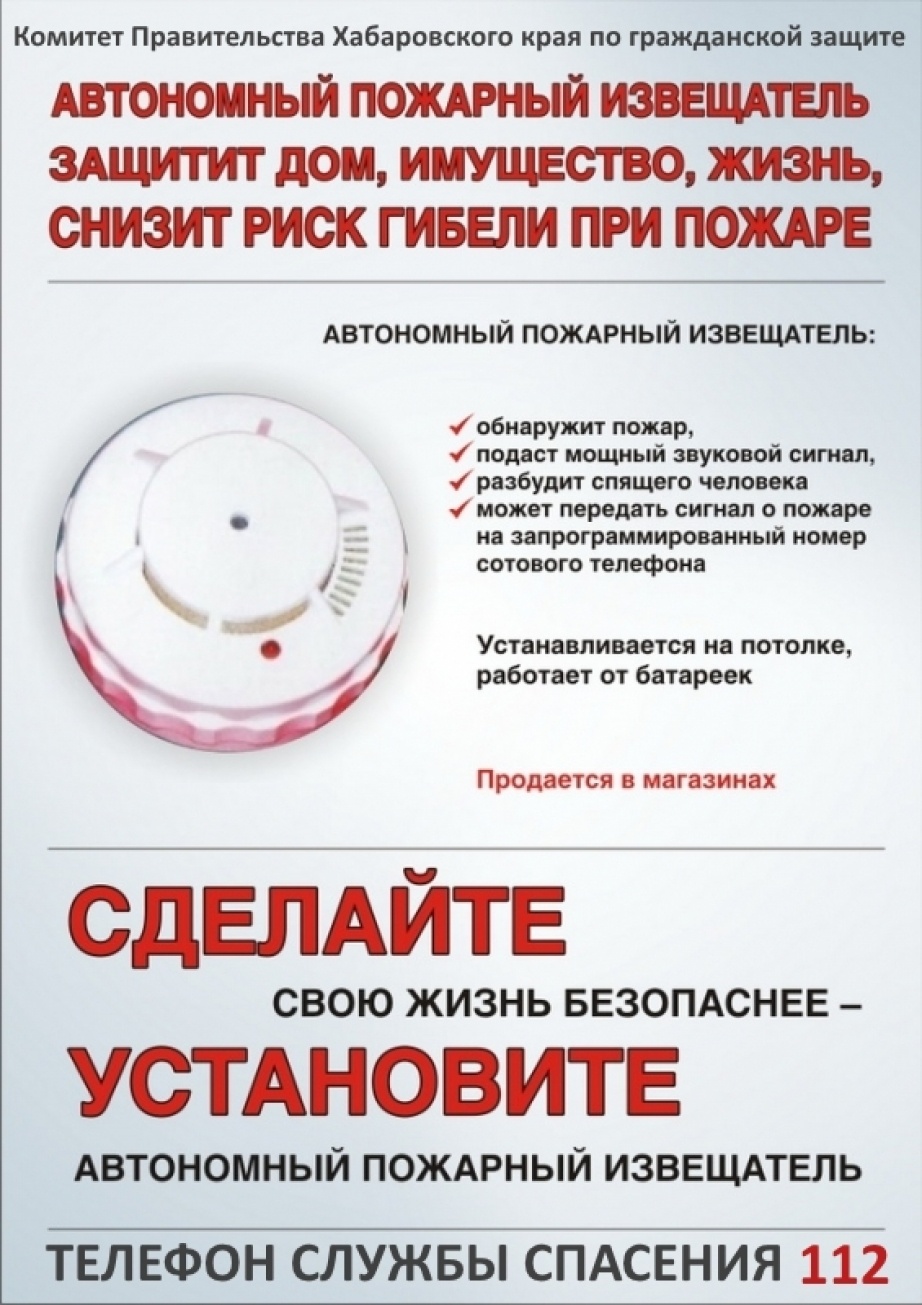 